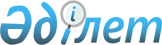 О внесении дополнения в приказ Министра обороны Республики Казахстан от 18 мая 2011 года № 220 "Об утверждении Правил регистрации воздушных судов государственной авиации Республики Казахстан"Приказ Министра обороны Республики Казахстан от 28 августа 2017 года № 499. Зарегистрирован в Министерстве юстиции Республики Казахстан 9 октября 2017 года № 15864
      В соответствии с пунктом 6 статьи 45 Закона Республики Казахстан от 15 июля 2010 года "Об использовании воздушного пространства Республики Казахстан и деятельности авиации" ПРИКАЗЫВАЮ:
      1. Внести в приказ Министра обороны Республики Казахстан от 18 мая 2011 года № 220 "Об утверждении Правил регистрации воздушных судов государственной авиации Республики Казахстан" (зарегистрирован в Реестре государственной регистрации нормативных правовых актов за № 7148) следующее дополнение:
      в Правилах регистрации воздушных судов государственной авиации Республики Казахстан, утвержденных указанным приказом:
      дополнить пунктом 5-1 следующего содержания:
      "5-1. Беспилотные летательные аппараты, подлежащие регистрации в Реестре, подразделяются на следующие категории: 
      1) по предназначению и типу выполняемых задач:
      боевые (ударные) – воздушное судно, предназначенное для нанесения ударов авиационными средствами поражения;
      разведывательные – воздушное судно, предназначенное для ведения воздушной разведки средствами разведки, наблюдения в инфракрасном и телевизионном диапазонах и лазерного дальнометрирования;
      многоцелевые – воздушное судно, предназначенное для решения нескольких задач одновременно или в зависимости от задания на полет;
      2) по принципу управления:
      автономные – воздушное судно, выполняющее полетное задание в соответствии с введенной программой в навигационный комплекс, без вмешательства оператора;
      дистанционного управления – воздушное судно, управляемое оператором с наземной станции управления (пункта управления);
      комбинированные – воздушное судно, управляемое в полете автоматически, оператором с наземной станции управления (пункта управления) или сочетанием указанных способов;
      3) по массогабаритным характеристикам:
      микро – воздушное судно, с максимальной взлетной массой менее 10 килограммов;
      мини – воздушное судно, с максимальной взлетной массой от 10 килограммов до 100 килограммов;
      средние – воздушное судно, с максимальной взлетной массой от 100 килограммов до 1 000 килограммов;
      тяжелые – воздушное судно, с максимальной взлетной массой более 1 000 килограммов;
      4) по высоте выполнения полета:
      на предельно малых высотах – от 0 м до 200 м включительно над рельефом местности или водной поверхностью;
      на малых высотах – от 200 м до 1 000 м включительно над рельефом местности или водной поверхностью;
      на средних высотах – от 1 000 м до 4 000 м включительно от уровня моря;
      на больших высотах – от 4 000 м до 12 000 м включительно от уровня моря;
      в стратосфере – свыше 12 000 м от уровня моря.".
      2. Управлению главнокомандующего Силами воздушной обороны Республики Казахстан в установленном законодательством Республики Казахстан порядке обеспечить:
      1) государственную регистрацию настоящего приказа в Министерстве юстиции Республики Казахстан;
      2) направление копии настоящего приказа в Республиканское государственное предприятие на праве хозяйственного ведения "Республиканский центр правовой информации" Министерства юстиции Республики Казахстан для официального опубликования и включения в Эталонный контрольный банк нормативных правовых актов Республики Казахстан в бумажном и электронном видах на казахском и русском языках в течение десяти календарных дней со дня государственной регистрации;
      3) размещение настоящего приказа на интернет-ресурсе Министерства обороны Республики Казахстан после его первого официального опубликования;
      4) направление сведений в Юридический департамент Министерства обороны Республики Казахстан об исполнении мероприятий, предусмотренных подпунктами 1), 2) и 3) настоящего пункта в течение десяти рабочих дней со дня государственной регистрации.
      3. Контроль за исполнением настоящего приказа возложить на первого заместителя Министра обороны – начальника Генерального штаба Вооруженных Сил Республики Казахстан.
      4. Настоящий приказ довести до должностных лиц в части их касающейся.
      5. Настоящий приказ вводится в действие по истечении десяти календарных дней после дня его первого официального опубликования.
      "СОГЛАСОВАН"
      Министр внутренних дел
      Республики Казахстан
      генерал-полковник полиции
      ______________К. Касымов
      "___"_________2017 года
      "СОГЛАСОВАН"
      Председатель Комитета
      Национальной безопасности
      Республики Казахстан
      _______________К. Масимов
      "___"_____________2017 года
					© 2012. РГП на ПХВ «Институт законодательства и правовой информации Республики Казахстан» Министерства юстиции Республики Казахстан
				
      Министр обороны
Республики Казахстан
генерал-полковник

С. Жасузаков
